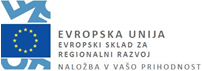 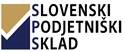 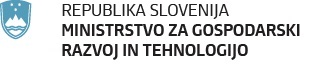 Obrazec št. 1POTRDILO O NAKUPU ZAŠČITNE OPREME Naziv podjetja:________________Pod materialno in kazensko odgovornostjo potrjujem, da:je bila kupljena zaščitna oprema za zaposlene v podjetju in sicer:je bila navedena zaščitna oprema kupljena v času od 12.3.2020 do oddaje vloge,je z nakupom zadevne zaščitne opreme zagotovljena ustrezna varnost zaposlenih in omogočeno varno poslovanje oz. delovanje podjetja v času epidemije COVID19 in po njej kot preventiva pred ponovnim širjenjem virusa,da so navedene količine iz zgornje tabele skladne z računi za nakup zaščitne opreme, ki jih je podjetje priložilo k vlogi.POTRDILO O ŠTEVILU ZAPOSLENIH NA DAN ODDAJE VLOGE Potrjujem, da ima podjetje na dan oddaje vloge ____ število zaposlenih.Število zaposlenih na dan oddaje vloge je največje možno število zaposlenih za katere podjetje lahko uveljavlja sofinanciranje zaščitne opreme določene v obliki pavšalnega zneska.Datum potrdila:________________PODPIS ZAKONITEGA ZASTOPNIKA PODJETJA:	__________________________Vrsta zaščitne opreme (npr. zaščitne maske, zaščitne rokavice, razkužila za roke, termometri za merjenje telesne temperature)Količina posamezne vrste zaščitne opreme(v kosih ali litrih)Številka računa(zapisati številko računa oz. računov za nakup zaščitne opreme)